Uvedba nacionalnega genomskega obračuna plemenskih vrednosti s kombinirano referenčno populacijo za slovensko rjavo in črno-belo pasmo govediNaslov projekta:  Uvedba nacionalnega genomskega obračuna plemenskih vrednosti s kombinirano referenčno populacijo za slovensko rjavo in črno-belo pasmo govediProjekt EIP (Evropsko partnerstvo za inovacije) Uvedba nacionalnega genomskega obračuna plemenskih vrednosti s kombinirano referenčno populacijo za slovensko rjavo in črno-belo pasmo govedi se izvaja v okviru ukrepa M16: Sodelovanje iz Programa razvoja podeželja 2014-2020, podukrepa 16.2: Razvoj novih proizvodov, praks, procesov in tehnologij.Številka projekta: Št. odločbe: 33117-3005/2018/11 Čas trajanja projekta: 22.11. 2019 – 21.11. 2022.Projektni partnerji: Univerza v Ljubljani, Kmetijski inštitut Slovenije, Kmetijsko gozdarska zbornica Slovenije Kmetijsko gozdarski zavod Nova Gorica, Kmetijsko gozdarska zbornica Slovenije Kmetijsko gozdarski zavod Murska Sobota, Kmetijsko gozdarska zbornica Slovenije Kmetijsko gozdarski zavod Ptuj, Kmetijsko gozdarska zbornica Slovenije Kmetijsko gozdarski zavod Celje, Kmetijsko gozdarska zbornica Slovenije Kmetijsko gozdarski zavod Ljubljana, Kmetijsko gozdarska zbornica Slovenije Kmetijsko gozdarski zavod Kranj, Kmetijsko gozdarska zbornica Slovenije Kmetijsko gozdarski zavod Novo mesto, PP-Agro, poljedelstvo in proizvodnja d.o.o., Napotnik Jakob, Anželak Janez, Šter Jakob, Modic Tomaž, Kavčič Blaž, Pivk Marjan, Lenarčič AndrejVir financiranja: Ministrstvo za kmetijstvo, gozdarstvo in prehrano (Sredstva se zagotavljajo iz proračunskih postavk MKGP. Delež sredstev iz Evropskega kmetijskega sklada za razvoj podeželja znaša 80 odstotkov, delež sredstev iz proračuna Republike Slovenije pa znaša 20 odstotkov.)Povzetek projekta: Projektna skupina bo v prvi fazi analizirala izzive genomske selekcije s strani vseh deležnikov. S tem bodo definirane potrebne podrobnosti za pripravo rezultatov, ki bodo uporabni za rejce. Projektna skupina bo nato definirala selekcijske izzive v rejah mlečnega goveda in postavila strategije selekcije za posamezno identificirano potrebo. Na osnovi najnovejših znanj v genomiki bodo z računalniškim programom določene živali, ki imajo zanesljive PV in največ genetskih vezi s populacijo rjave oz. črno-bele pasme govedi v Sloveniji. Tem živalim bo s pomočjo članov partnerstva odvzeto tkivo in izvedena genotipizacija. Po kontroli kakovosti podatkov in združevanju s podatki klasičnega obračuna PV bo sledila vzpostavitev nacionalnega genomskega obračuna. Na osnovi ocenjenih genomskih PV, ocenjenih koeficientov sorodstva in inbridinga na osnovi genoma ter monogenskih lastnosti bo v vsaki od rej članov partnerstva (kmetijska gospodarstva) preverjena gospodarnost aktualne strategije selekcije in primerjana z alternativno.Cilji projekta: Vzpostavitev lastnega nacionalnega obračuna genomskih PVGlavne dejavnosti za doseganje ciljev: genotipizacija govedi, izračun genomskih plemenskih vrednosti (PV), strategije selekcije, SWOT analiza, izobraževanjaPričakovani rezultati operacije: rutinski nacionalni izračun genomskih plemenskih vrednosti za rjavo in črno-belo pasmo govedi, sheme selekcije, praktična navodila za proces od odvzema biološkega vzorca do genotipizacije, praktična navodila za interpretacijo in uporabo rezultatov genomske analize in obračuna genomskih PV Spletna stran Evropske komisije, namenjene EKSRP: tukajSpletna stran Programa razvoja podeželja: tukaj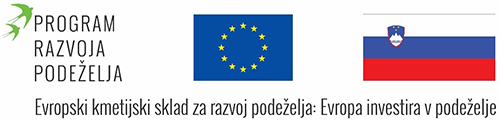 